التهيئةأهداف الوحدة ( دليل الوحدة)الأهداف الاجرائية  السلوكيةاجراءات التنفيذاستراتيجيات التدريس الحديثةالوسائل التعليميةمهارات التفكيرأساليب التقويم وأدواتهنشاط رقمحدث واقعي قصةطرح مشكلةقراءة نص من مرجععرض صورمشاهدة فيلم تعليميمدخل تاريخيأخرىتتلو سورة الأعلى  من المصحف تلاوة مجودة.تحفظ سورة الأعلى   حفظا متقنا .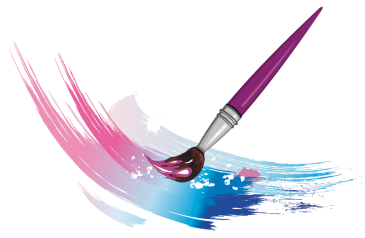 تسبح الله تنزيها له سبحانه  تحدد موطن  التسبيح في الصلاة تصف خلق الله في الانسان .تبحث في الآيات عن بعض الانبياء تصف مراحل نمو النبات .تسمي لمن وجه الخطاب في قوله ( سنقرئك فلا تنسى  )تصنف الناس حسب استماعهم للذكر  واتباع الرسول   . توضح معنى ( يخشى – والأشقى )تقارن بين الأخشى  والأشفى يوم القيامة  من حيث المصيرتستنتج فلاح (من تزكى) يوم القيامة تستنتج مصير من تولى وكفر من خلال الآيات .تستخرج من  الآيات  كلمات مقترنة بـال تصنف الكلمات المستخرجة إلى ال قمرية وال شمسية ..تستعد للأخرة بالأعمال الصالحة المقرية للجنة .تحرص على اتباع الرسول في أقواله وأفعاله .تنفيذ خطوات التلاوة تلاوة  مجودة من قبل المعلمة.التلاوة الجماعية الترديديةالتلاوة الفردية للمجيداتتوضيح معاني المفردات الغريبةشرح الآيات بأسلوب مبسط لأذهان التلميذاتالعودة للتلاوة الجماعية الترديديةتطبيق طريقة المحو التدريجي للحفظالتسميع الفردي للطالباتالتطبيق: تلاوات الطالبات من المصحف الشريف حنى يجتمع حفظ الكلمة مع رسمها وتعويدهن الاشارة بالإصبع الى الكلمة التي تقرأمع المتابعة والتصحيح       الحوار والمناقشةحل المشكلاتالتعلم التعاونيالبحث والاكتشافالاستقصاءتمثيل الأدوارالقصةالخرائط الذهنيةالتعلم باللعبأخرى:التعلم النشط ( المساجلة الحلقية )كتاب الطالبة /كتاب النشاطأجهزة العرضشفافياتجهاز تسجيلمراجع ، صحفمجسماتعيناتلوحات ورسوماتفيلم تعليميأخرى:عمليات العلم الأساسية:الملاحظةالتصنيفالقياسالاستنتاجعلاقات الأرقامأخرىعمليات التفكير الإبداعيالطلاقةالمرونةالأصالةالعصف الذهنيأخرى:التفكير الناقد:مهارة تحديد الأولويات.مهارة التمييز بين المعلوماتالتقويم المعتمد على الأداءالتواصلالملاحظةسلم التقديرقائمة الشطبالأسئلة والأجوبةأخرى:التاريخالحصةالتاريخالحصةالتاريخالحصةالتاريخالحصةالأحد4  /  2 /1437هـالسادسةالأربعاء 7 / 2 /1437هـالاولى الاحد 11 / 2 /1437هـالسادسةالأربعاء 14/2 / 1437هـالأولى الاثنين  5 /  2 /1437هـالخامسة - السادسةالخميس 8 / 2 /1437هـالأولىالاثنين 12/ 2/ 1437هـالخامسة -السادسةالخميس 15/ 2 / 1437هـالاولىالثلاثاء 6/ 2  /1437هـالثانية - السادسةالثلاثاء 13 / 2 / 1437هـالثانية –السادسة الموضوع : سورة الأعلى  1-19الموضوع : سورة الأعلى  1-19الموضوع : سورة الأعلى  1-19الموضوع : سورة الأعلى  1-19الموضوع : سورة الأعلى  1-19الموضوع : سورة الأعلى  1-19الموضوع : سورة الأعلى  1-19الموضوع : سورة الأعلى  1-19